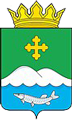 Дума Белозерского муниципального округа Курганской областиРЕШЕНИЕот 17 июня 2022 года № 77                  с. БелозерскоеОб утверждении отчета об исполнении бюджетаСветлодольского сельсовета за 3 месяца 2022 годаЗаслушав отчет об исполнении бюджета Светлодольского сельсовета за 3 месяца 2022 года, Дума Белозерского муниципального округаРЕШИЛА:1. Утвердить отчет об исполнении бюджета Светлодольского сельсовета за 3 месяца 2022 года по доходам в сумме 1072,8 тыс. руб. и расходам в сумме 1194,8 тыс. руб. Превышение расходов над доходами (дефицит бюджета) Светлодольского сельсовета 122 тыс.руб.2. Утвердить источники внутреннего финансирования дефицита бюджета Светлодольского сельсовета за 3 месяца 2022 года согласно приложению 1 к настоящему решению.3. Утвердить распределение бюджетных ассигнований по разделам, подразделам классификации расходов бюджета Светлодольского сельсовета на 2022 год согласно приложению 2 к настоящему решению.4. Утвердить ведомственную структуру расходов бюджета Светлодольского сельсовета на 2022 год согласно приложению 3 к настоящему решению.5. Утвердить программу муниципальных внутренних заимствований Светлодольского сельсовета на 2022 год согласно приложению 4 к настоящему решению.6. Разместить настоящее решение на официальном сайте Администрации Белозерского района в информационно-коммуникационной сети Интернет.Председатель Думы Белозерского муниципального округа                                                   П.А. МакаровГлава Белозерского района                                                                     А.В. ЗавьяловПриложение 1к решению Думы Белозерского муниципального округа от «___» ________2022 года №___«Об утверждении отчета об исполнении бюджета Светлодольского сельсовета  за 3 месяца 2022 года»Источники внутреннего финансирования дефицита бюджета Светлодольского сельсовета за 2022 год(тыс. руб.)Приложение 2к решению Думы Белозерского муниципального округа от «___» ________2022 года №___«Об утверждении отчета об исполнении бюджета Светлодольского сельсовета  за 3 месяца 2022 года»Распределение бюджетных ассигнований по разделам и подразделам классификации расходов бюджета Светлодольского сельсовета на 2022 год.(тыс. руб.)Приложение 3к решению Думы Белозерского муниципального округа от «___» ________2022 года №___«Об утверждении отчета об исполнении бюджета Светлодольского сельсовета  за 3 месяца 2022 года»Ведомственная структура расходов бюджета Светлодольского сельсоветана 2022 год Приложение к решению Думы Белозерского муниципального округа от «___» ________2022 года №___«Об утверждении отчета об исполнении бюджета Светлодольского сельсовета  за 3 месяца 2022 года»Программа муниципальных внутренних заимствований Светлодольского сельсовета  на 2022 год(тыс. руб.)Глава Баяракского сельсоветаВ.И. АрефьевГлава Белозерского сельсоветаМ.П. КозловГлава Боровлянского сельсоветаС.П. АртемьевВрип Главы Боровского сельсоветаС.Л. ЧеркащенкоИ.о. Главы Вагинского сельсоветаЮ.С. АксеноваГлава Зарослинского сельсоветаН.Г. ОлларьГлава Камаганского сельсоветаС.В. СоловаровГлава Нижнетобольного сельсоветаА.А. КолесниковГлава Новодостоваловского сельсоветаА.А. ПуховГлава Памятинского сельсоветаТ.А. РадченкоГлава Першинского сельсоветаН.В. СахаровГлава Пьянковского сельсоветаН.В. СоколовГлава Речкинского сельсоветаЮ.В. СтенниковГлава Рычковского сельсоветаН.М. ФатькинаГлава Светлодольского сельсоветаН.В. БревновГлава Скатинского сельсоветаЯ.А. ГолубцовГлава Скопинского сельсоветаА.М. ЗотинаГлава Ягоднинского сельсоветаЛ.Я. ЧебыкинаКод бюджетной классификации РФВиды государственных заимствованийПлан на годИсполнение% исполнения за год01 05 00 00 00 0000 000Изменение остатков средств на счетах по учету средств бюджета122,0     в том числе:01 05 02 01 10 0000 510Увеличение прочих остатков денежных средств бюджетов сельских поселений- 5015,020-1072,821,401 05 02 01 10 0000 610Уменьшение прочих остатков денежных средств бюджетов сельских поселений5015,0201194,823,8Всего источников внутреннего финансирования дефицита бюджета122,0НаименованиеРзПРплан на годисполнение за год% исполненияОБЩЕГОСУДАРСТВЕННЫЕ ВОПРОСЫ011786,020374,020,9Функционирование высшего должностного лица субъекта Российской Федерации и муниципального образования0102378,091,624,2Функционирование Правительства Российской Федерации, высших исполнительных органов государственной власти субъектов Российской Федерации, местных администраций01041408,0282,420,1Другие общегосударственные вопросы01130,020--НАЦИОНАЛЬНАЯ ОБОРОНА02141,026,018,4Мобилизационная и вневойсковая подготовка0203141,026,018,4НАЦИОНАЛЬНАЯ БЕЗОПАСНОСТЬ И ПРАВООХРАНИТЕЛЬНАЯ ДЕЯТЕЛЬНОСТЬ031300,0285,021,9Обеспечение пожарной безопасности03101300,0285,021,9НАЦИОНАЛЬНАЯ ЭКОНОМИКА04708,0255,136,0Дорожное хозяйство (дорожные фонды)0409558,0245,944,1Другие вопросы в области национальной экономики0412150,09,26,1ЖИЛИЩНО - КОММУНАЛЬНОЕ ХОЗЯЙСТВО05150,01,30,9Благоустройство0503150,01,30,9КУЛЬТУРА, КИНЕМАТОГРАФИЯ08800,0123,415,4Культура0801150,041,627,7Другие вопросы в области культуры, кинематографии0804650,081,812,6Иные выплаты населению1003130,0130,0100ИТОГО РАСХОДОВ5015,021194,823,8Наименование РаспРаздел,подразделЦСВРПлан 2022 годаИсполнение% исполненияАдминистрация сельсовета099ОБЩЕГОСУДАРСТВЕННЫЕ ВОПРОСЫ09901001786,02374,020,9Функционирование высшего должностного лица субъекта Российской Федерации и муниципального образования0990102378,091,624,2Непрограммное направление деятельности органов власти местного самоуправления09901027100000000378,091,624,2Обеспечение функционирования Главы муниципального образования09901027110000000378,091,624,2Глава муниципального образования09901027110083010378,091,624,2 Расходы на выплату персоналу в целях обеспечения выполнения функций государственными (муниципальными) органами, казенными учреждениями, органами управления государственными внебюджетными фондами09901027110083010100378,091,624,2Функционирование Правительства Российской Федерации, высших исполнительных органов государственной власти субъектов Российской Федерации, местных администраций09901041408,0282,420,1Непрограммное направление деятельности органов власти местного самоуправления099010471000000001408,0282,420,1Обеспечение деятельности местной администрации099010471300000001408,0282,420,1Центральный аппарат099010471300830401408,0282,420,1Расходы на выплату персоналу в целях обеспечения выполнения функций государственными (муниципальными) органами, казенными учреждениями, органами управления государственными внебюджетными фондами099010471300830401001228,0224,518,3Закупка товаров, работ и услуг для обеспечения государственных (муниципальных) нужд09901047130083040200165,052,231,6Иные бюджетные ассигнования0990104713008304080015,05,738,0Другие общегосударственные вопросы09901130,02Непрограммное направление деятельности органов власти местного самоуправления099011371000000000,02Иные непрограммные мероприятия099011371400000000,02Осуществление отдельных государственных полномочий Курганской области в сфере определения перечня должностных лиц органов местного самоуправления, уполномоченных составлять протоколы об административных правонарушениях 099011371400161000,02Закупка товаров, работ и услуг для обеспечения государственных (муниципальных) нужд099011371400161002000,02Национальная оборона099141,026,018,4Мобилизационная и войсковая подготовка0990203141,026,018,4Непрограммные направления деятельности органов власти местного самоуправления09902037100000000141,026,018,4Иные непрограммные мероприятия09902037140000000141,026,018,4Осуществление первичного воинского учета на территориях, где отсутствуют военные комиссариаты09902037140051180141,026,018,4Расходы на выплату персоналу в целях обеспечения выполнения функций государственными (муниципальными) органами, казенными учреждениями, органами управления государственными внебюджетными фондами09902037140051180100119,019,816,6Закупка товаров, работ и услуг для обеспечения государственных (муниципальных) нужд0990203714005118020022,06,228,2Национальная безопасность и правоохранительная деятельность09903001300,0285,021,9Обеспечение пожарной безопасности09903101300,0285,021,9Муниципальная программа "Пожарная безопасность Светлодольского сельсовета на 2022-2024 годы"099031001000000001300,0285,021,9Мероприятия в области пожарной безопасности населенных пунктов099031001001000001300,0285,021,9Обеспечение деятельности муниципальных пожарных постов099031001001830901300,0285,021,9Расходы на выплату персоналу в целях обеспечения выполнения функций государственными (муниципальными) органами, казенными учреждениями, органами управления государственными внебюджетными фондами099031001001830901001150,0253,922,1Закупка товаров, работ и услуг для обеспечения государственных (муниципальных) нужд09903100100183090200150,031,020,7Иные бюджетные ассигнования09903100100183090800-Национальная экономика0990400708,0255,136,0Дорожное хозяйство (дорожные фонды)0990409558,0245,944,1Непрограммное направление деятельности органов власти местного самоуправления09904097100000000558,0245,944,1Иные непрограммные мероприятия09904097140000000558,0245,944,1Осуществление мероприятий в сфере дорожной деятельности09904097140083110558,0245,944,1Закупка товаров, работ и услуг для обеспечения государственных (муниципальных) нужд09904097140083110200558,0245,944,1Другие вопросы в области национальной экономики0990412150,09,26,1Муниципальная долгосрочная программа «Мероприятия по землеустройству и землепользованию «Светлодольского сельсовета на 2022-2024годы»09904120300000000150,09,26,109904120300100000150,09,26,1Мероприятия по землеустройству и землепользованию09904120300183120150,09,26,1Закупка товаров, работ и услуг для обеспечения государственных (муниципальных) нужд09904120300183120200150,09,26,1Жилищно-коммунальное хозяйство0990500150,01,30,9Благоустройство0990503150,01,30,9Муниципальная долгосрочная программа «Благоустройство территории муниципального образования «Светлодольский сельсовет на период 2022 -2024 годы»09905030700000000150,01,30,9Проведение мероприятий по благоустройству и санитарному содержанию населенных пунктов09905030700100000150,01,30,9Организация и содержание мест захоронения0990503070018317010,0Закупка товаров, работ и услуг для обеспечения государственных (муниципальных) нужд0990503070018317020010,0Прочие мероприятия по благоустройству09905030700183180140,01,300,9Закупка товаров, работ и услуг для обеспечения государственных (муниципальных) нужд09905030700183180200140,01,300,9КУЛЬТУРА, КИНЕМАТОГРАФИЯ0990800800,0123,415,4Культура0990801800,0123,415,4Муниципальная комплексная программа Светлодольского сельсовета в сфере культуры на 2022-2024 годы" 09908010900000000800,0123,415,4Обеспечение деятельности учреждений культуры09908010900100000150,041,627,7Обеспечение деятельности Домов культуры09908010900183230650,081,812,6Другие вопросы в области культуры, кинематографии0990804650,081,812,6Обеспечение деятельности хозяйственной группы09908040900183250650,081,812,6Расходы на выплату персоналу в целях обеспечения выполнения функций государственными (муниципальными) органами, казенными учреждениями, органами управления государственными внебюджетными фондами09908040900183250650,081,812,6Закупка товаров, работ и услуг для обеспечения государственных(муниципальных) нужд09908040900183250200650,081,812,6Иные выплаты населению09910037140083310360130,0130,0100Итого5015,201194,823,8№ п/пВид долговых обязательствСуммав том числе средства, направляемые на финансирование дефицита бюджета Белозерского района1.Кредиты, привлекаемые в бюджет Светлодольского сельсовета от других бюджетов бюджетной системы Курганской области00     в том числе:объем привлечения, из них:-на пополнение остатков средств на счете бюджетаобъем средств, направленных на погашение основной суммы долга, из них:-по бюджетным кредитам, привлеченным на пополнение остатков средств на счете бюджета2.Кредитные, привлекаемые в бюджет Светлодольского сельсовета от кредитных организаций00     в том числе:объем привлеченияобъем средств, направленных на погашение основной суммы долгаКредитные, привлекаемые в бюджет Светлодольского сельсовета от кредитных организаций     в том числе:объем привлеченияобъем средств, направленных на погашение основной суммы долгаВсего:00